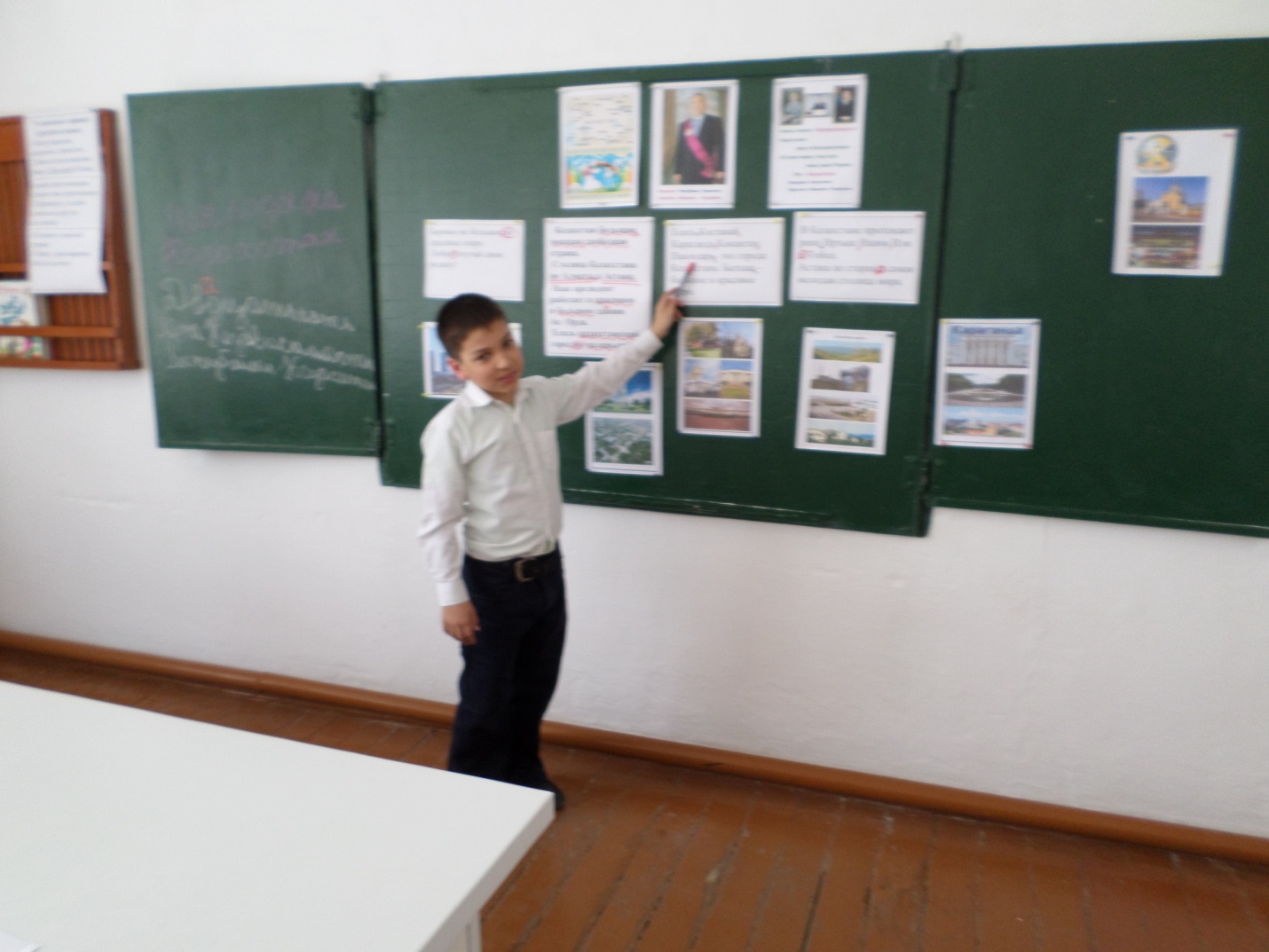 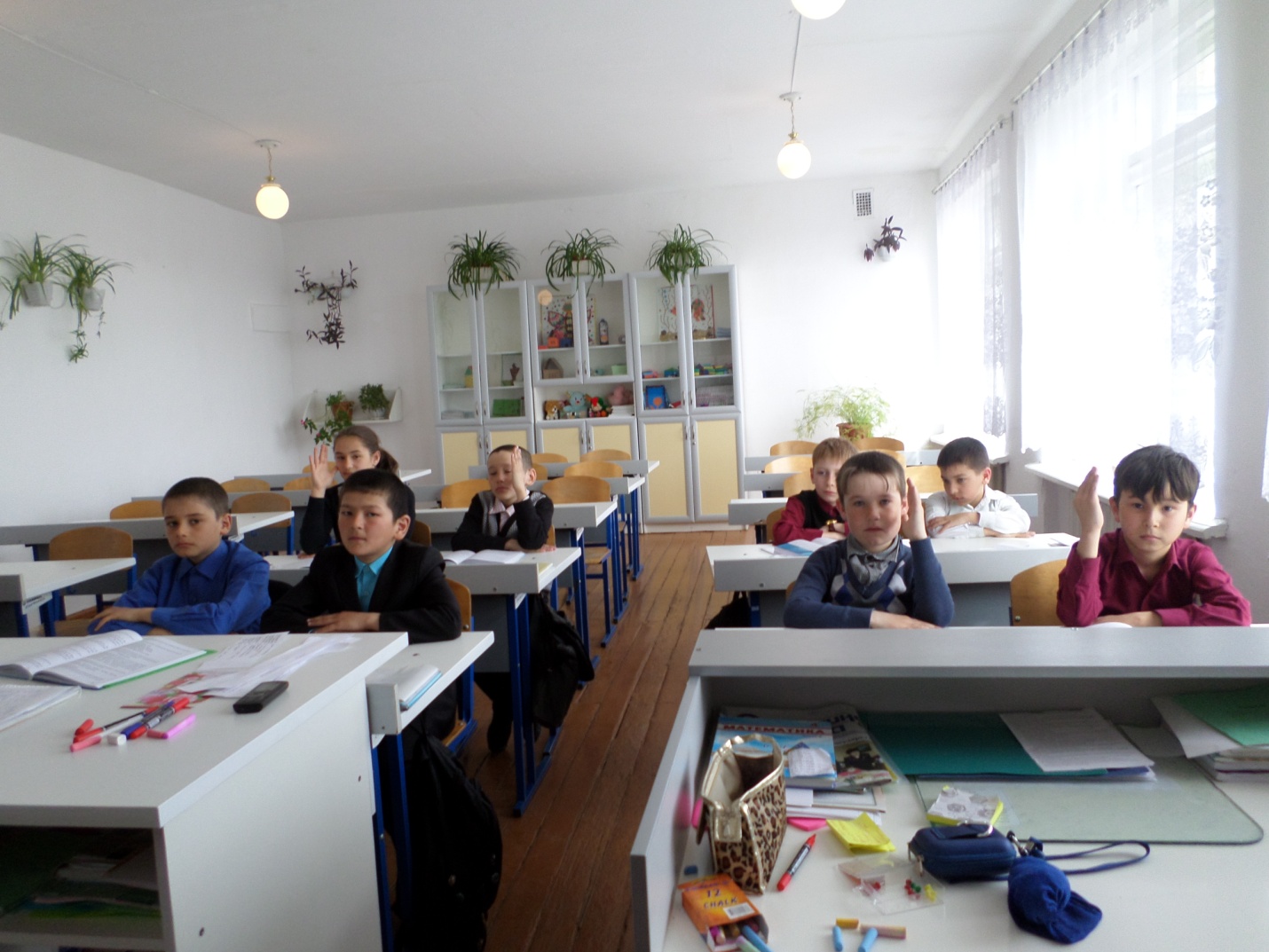 Русский язык 7 б класс